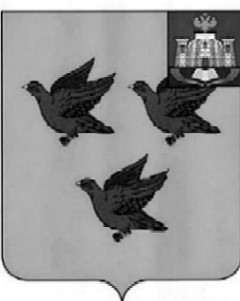 РОССИЙСКАЯ ФЕДЕРАЦИЯОРЛОВСКАЯ ОБЛАСТЬАДМИНИСТРАЦИЯ ГОРОДА ЛИВНЫПОСТАНОВЛЕНИЕ20 мая  2024  года	                                                                                              № 35            г. ЛивныО внесении изменений в постановление администрации города Ливны от 10 августа2012 года  № 74 «Об оплате труда руководителей муниципальных предприятий г.Ливны Орловской области»         В целях обеспечения эффективности управления муниципальными унитарными предприятиями города, руководствуясь Трудовым кодексом РФ, Федеральным законом от 6 октября 2003 года №131-ФЗ «Об общих принципах организации местного самоуправления в Российской Федерации», администрация города Ливны  п о с т а н о в л я е т:	1. Внести  в приложение к постановлению администрации города Ливны от 10 августа 2012 года №74 «Об оплате труда руководителей муниципальных предприятий г.Ливны Орловской области» изменение, изложив подпункт 4 пункта 2.1  в следующей редакции: «4)ежемесячная надбавка к должностному окладу за особые условия работы, в размере, устанавливаемом распоряжением администрации города, но не более 60% от должностного оклада;».   2. Опубликовать настоящее постановление в газете «Ливенский вестник» и разместить на официальном сайте администрации города Ливны в сети Интернет.3.Контроль за исполнением настоящего постановления возложить на   первого заместителя главы администрации города.Глава  города                                                                                        С.А.Трубицин                                                        